CSC WEBSITE NOTICE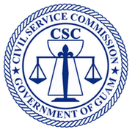                    CIVIL SERVICE COMMISSION                                                KUMISION I SETBISION SIBIT                                                          Bell Tower Suite 201, 710 W. Marine Corps                                                                   Drive Hagatna, Guam 96910                                                                                          Tel: (671) 647-1855 • Fax (671) 647-1867	NOTICE OF MEETINGIN-PERSON MEETING AT 9:00 A.M. ON THURSDAY, MAY 09, 2024.The public can access a live stream of this meeting on the CSC website at: csc.guam.gov or via zoom at:https://us06web.zoom.us/j/89612811298?pwd=tpkhhXX0loBVdp4ir58wgUEavorrLm.1 (Meeting ID: 896 1281 1298/ Passcode: 561070)AGENDA:I.    CALL TO ORDER.II.   APPROVAL OF MINUTES: None.III.  NEW BUSINESS: None.IV.  OLD BUSINESS:      (1) SIGNING: ORDERS AFTER HEARINGS.            Vivian Nisperos vs. Office of the Attorney General/LAW; CSC Case No.: 23-AA08T.      (2) HEARING ON THE MERITS.           JoyJean R. Arceo vs. Port Authority of Guam (PAG)/PORT; CSC Case No.: 23-AA11T.V.  GENERAL BUSINESS:      (1) Bills and Laws affecting CSC: None.      (2) Administrative Counsel Litigation Update;      (3) Administrative Matters:           (a) Board Training: Civil Service Commission Board Members.VI. ADJOURNMENT.For special accommodations, please contact Maria P. Masnayon, CSC ADA Coordinator at (671) 647-1872 / (671) 647-1855./s/ Daniel D. Leon Guerrero, Executive Director Paid for by the Civil Service Commission.